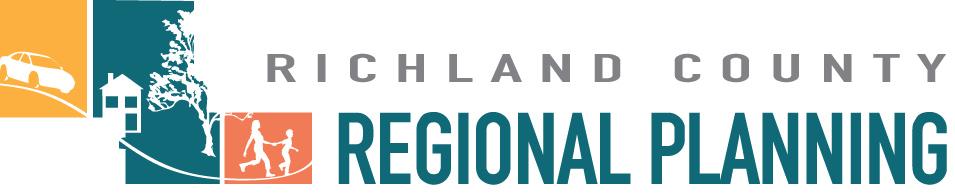 Richland County Regional Planning CommissionTECHNICAL ADVISORY COMMITTEE MEETING16 N Walnut St, Mansfield, OHOctober 10th 2023, 2:00pmAGENDAMr. Jason Burgholder, TAC Chairperson, called the MPO TAC meeting to order at 2:00 p.m. Mr. Jason Burgholder asked for roll call and quorum was confirmed.Roll Call									Jason Burgholder1). Approval of Minutes of the TAC Meeting on August 8th , 2023 	          	Jason BurgholderMotion to approve the August 8, 2023 minutes was made by Patrick Schwan, seconded by Joe Gies, motion approved unanimously.2). Approval of Minutes of the Special Joint Meeting on Sep. 13th 2023Motion to approve the minutes for the Special Joint Meeting on September 13, 2023 was made by Patrick Schwan, seconded by Adam Gove, motion approved unanimously.Resolution									Pong Wu	Resolution 24-04 FY2023 OWP Completion Report 		Annual Transportation planning tasks/operation	Routine jobs that need completed each year		Change President name from Joe Gies to Deanna West-Torrence		Resolution 24-05 FY2023 Federal Obligated Projects		Federal dollars spent in our region on transportation projects	$23 million invested in our region in FY23		Change President name from Joe Gies to Deanna West-Torrence		Resolution 24-06 Contract for MPO LRTP UpdateLong Range Transportation plan contractInterview tomorrow with consultant on the project from 1pm-3pmMotion to approve Resolutions 24-04 – 24-06 with corrections was made by Randy Hutchinson, seconded by Larry Weirich, motion approved unanimously.For Information (Transportation Planning and Highlights)	 		Pong WuPresentation1: Preventive Maintenance Program on State Routes	Scott OckunzziRIMR – Roadway Inventory Maintenance Responsibilites lays out laws and who is responsible for upkeep on state routesSlideshow with information on presentation can be found on TAC Presentations Google DriveDiscussion was had on what information should be presented at the Full Commission meeting on November 1st.Joe Gies asked about the maintenance in regards to villages (i.e. Bellville) – resurfacing is always ODOT but patches/routine maintenances are always the responsibility of the village – could be negotiated through mutual agreement to supersede the routinePresentation2: LRTP Update – Base Year Regional Data & TDM 	Sam Granato, Pong WuODOT is going to help us with modeling for the Long Range PlanModeling travel demand and patterns in Richland CountySlideshow with information on presentation can be found on TAC Presentations Google DriveNew Version of MOVES4 Available: This modeling program is released jointly by EPA and FHWA for transportation emission analysis.  Besides on the transportation conformity analysis, it is also a good program for MPO to estimate the benefit of the savings of auto emissions, such as GHG, NOx, VOC, CO2, etc., from various transportation improvement projects, such as sidewalk, complete street, transit, congestions, etc. when applying for the federal discretionary funds.  The program allows the analysis at County level.  The RCRPC will be available to help out if there is a need from the community. Welcome Mr. Jason Werner, AICP, who is a new addition for the GIS and planning.  Other Transportation Issues from the floor and comments 			Jason BurgholderPavement Assessment CriteriaIncludes sidewalks, street signs, and pavement walkingsAdam asked everyone to take a quick glance at the criteria to make sure there is nothing glaring that needs attentionThis data is coming from a traffic cameraAnything you want changed or added to the evaluation by Friday so the adjustments can be madeThere will be some onsite review and having someone available for these would be helpfulWe will start getting small pieces at a time to start spot checkingIf you have someone who wants to be involved in how the data will look and be used, let Adam/Pong know       Consultant Interview  Park is finally complete and will have and opening ceremony (Joe Gies - Shelby)Professional development has been paused since COVID – could be started up again pending scheduling issues. LTAP has a few series/monthly courses where they are willing to send out people for trainings (Jotika/Pat)Sidewalk project has started – tree removal/pole relocation (Larry Weirich)Any project less than $50,000 does not have to go through application process (Pong) – combine with county publication (Adam Gove) that comes out in January.AdjournmentMotion to adjourn meeting was made by Joe Gies, seconded by Adam Gove, motion approved unanimously.This meeting is open to the public and citizen input is encouraged. Any person wishing to speak on any scheduled item may do so upon recognition of the Chairperson. In accordance with the Americans with Disabilities Act, any person requiring special accommodations to participate in this meeting should contact the RCRPC/MPO 48 hours prior to the meeting by calling (419) 774-5684, or email to rcrpc@rcrpc.org. The MPO’s planning process is conducted in accordance with Title VI of the Civil Rights Act of 1964 and Related Statutes.  Any person desiring to have an item placed on the agenda shall make a request in writing with a description and summary of the item, to the RCRPC/MPO Transportation Technical Director or MPO Chairman 14 days prior to the date of the next scheduled meeting of the MPO.Technical Advisory CommitteePresentChair * / Vice ChairPresentAdam GoveXBob Bianchi *Bob BianchiJason BurgholderXJason BurgholderXTAC - AttendeeJason LarsonSam GranatoXJeff KennedyXAdam Hill-WarrenXJennifer GrayAngel PelfreyJodie PerryBetsy ChapmanXJoe GiesXJason WernerXLarry WeirichXJotika ShettyXScott OckunzziXKeith AmstutzRandy Hutchinson/Kris KnappXPong WuXPatrick SchwanXSteve Shepherd